Ключи муниципальной олимпиады по математике для учащихся 4 класса 2020 – 2021 учебный год Ответы (максимум - 44 балла)БаллыОтвет№ задания1 балл2012= 1719 + 275Ответ:    2012= 1717 + 295     12 балла, если есть развернутый ответ или схема.1 балл, если записан только ответСоставлю модель, например: одна клетка это первое число; три клетки – второе число (второе число – в три раза больше первого). 68:4=17 (первое число); 17 х 3 = 51 (второе число). Проверяю: 17 + 51 = 68. Ответ верный.2А) 1 баллБ) 1 баллВ) 2 баллаГ) 2 баллаВозможные варианты решения: а) 2•2•2•2+2=18(1 балл) б)(2+2) : 2 – 2 : 2 = 1(1 балл) в)222: 2 + 2 = 113(2 балла) г) (22: 2 + 2) •2 = 26 (2 балла) 31 баллМДМДМДМДМДМДМДМДМДМДМДМДМОтвет: 13 мальчиков42 балла, если ответ дан верный, 0 баллов - любые другие вариантыРебята идут в следующем порядке: первый Женя, за ним – Саша, потом Миша, а за ним – Коля. 53 балла, если ответ дан с пояснением; если только ответ - 1 балл; 1 балл, если указано соотношение единиц времени и начато рассуждение.Сутки это 24 ч; 100 ч = 4 суток и ещё 4 ч; среда 12 ч – одни сутки, четверг – вторые, пятница – третьи, суббота 12 ч – четверо суток; и  ещё 4 ч. Ответ: суббота, 16 часов.64 балла, если ответ дан с пояснениями;1 балл - указан только ответ или начато рассуждение.Ответ: 5 литров молока  в литровых бутылках.                                                                                       15 × 6 + 20 × 1= 110 ( коп.)22 × 5 = 110 (коп.)  Отсюда следует:  мальчику надо сдать 6 пол-литровых и 1 литровую бутылку; на полученные деньги налить 5 литров молока в оставшиеся литровые бутылки.75 баллов (за каждое верное действие - 1 балл). Если только ответ: 1 балл1) 36:4=9(см) – сторона квадрата2) 9:3=3 (см) – ширина прямоугольника3) 3*2=6 (см) – 2 ширины4) (22-6):2= 8 (см) – длина прямоугольника5) 8*3=24 (см2)Ответ: 24 см2 площадь прямоугольника.84 балла, если дано развернутое решение, 1 балл, если указан только ответ или начато верное рассуждение.Сила кошки = силе 2 мышекСила Жучки = силе 4 мышек (2*2)Сила внучки = силе 8 мышек (4*2)Сила бабки = силе 16 мышек (8*2)Сила дедки = силе 32 мышек (16*2)1+2+4+8+16+32= 63 мышки9Первый ребус: 1 баллВторой – 2 балла102 балла за каждый правильный вариант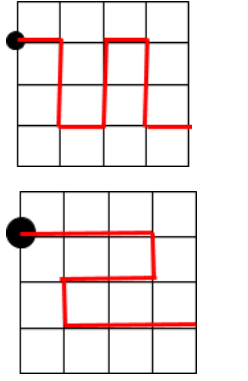 113 балла за верное решение12 + 3 = 15 (ч.) - время парохода16 х 15 = 240 (км) - расстояние парохода240 : 12 = 20 (км/ч) - скорость теплохода.Ответ: 20 км/ч2 способ.16 x 3 = 48 (км) за 3 часа пароход16 х 12 = 192 (км) за 12 часов пароход192 + 48 = 240 (км) за все время пароход.240 : 12 = 20 (км/ч) скорость теплохода.Ответ: 20 км/ч 12